ΣΥΛΛΟΓΟΣ ΕΚΠΑΙΔΕΥΤΙΚΩΝ Π. Ε.                    Μαρούσι  12 – 9 – 2021                                                                                                                    ΑΜΑΡΟΥΣΙΟΥ                                                   Αρ. Πρ.: 587Ταχ. Δ/νση: Μαραθωνοδρόμου 54                                             Τ. Κ. 15124 Μαρούσι                                                            Τηλ.: 210 8020788 Fax:2108020788                                                     Πληροφ.: Φ. Καββαδία 6932628101                                                                                 Email:syll2grafeio@gmail.com                                      Δικτυακός τόπος: http//: www.syllogosekpaideutikonpeamarousiou.gr                                               Προς: Όλους τους συναδέλφους- μέλη μας, Συλλόγους διδασκόντων, ΔΟΕ, Συλλόγους εκπαιδευτικών Π. Ε. της χώρας, Θέμα: « Όλοι/όλες στο πανεκπαιδευτικό συλλαλητήριο 15 – 9 – 2021 στις 18:00, Προπύλαια - Αγώνας διαρκείας ενάντια στην αντιεκπαιδευτική πολιτική ». Συναδέλφισσες και συνάδελφοιΟ νόμος 4823/2021 για την εκπαίδευση συνιστά μια βαθιά αντιδραστική τομή που φιλοδοξεί να αλλάξει ριζικά το τοπίο στην εκπαίδευση, οικοδομώντας ένα αυταρχικό, ταξικό, εμπορευματοποιημένο σχολείο ανισοτήτων, προωθώντας την κατηγοριοποίησή τους μέσα από την αυτονομία τους και επιβάλλοντας τον φόβο και την υποταγή των εκπαιδευτικών στην αντιεκπαιδευτική πολιτική μέσα από ένα σκληρό πλαίσιο ατομικής αξιολόγησης: Αυτονομία της λειτουργίας της σχολικής μονάδας με την απαλλαγή του κράτους από την υποχρέωση της χρηματοδότησης, της στελέχωσης, της επιμόρφωσης, κατηγοριοποίηση των μαθητών και των σχολείων, ασφυκτικό πλαίσιο ατομικής αξιολόγησης, ακόμα πιο κάθετη και ιεραρχική δομή διοίκησης, εργαστήρια δεξιοτήτων, διαχείριση του ήδη υπάρχοντος εκπαιδευτικού δυναμικού με σχέδιο μείωσης των  προσλήψεων των αναπληρωτών/συμβασιούχων εκπαιδευτικών, κατακερματισμός του ενιαίου χαρακτήρα της γνώσης και του σχολικού προγράμματος με το πολλαπλό βιβλίο, διδακτικές μέθοδοι που ακυρώνουν τη ζωντανή διδασκαλία όπως η «ανεστραμμένη μάθηση», λειτουργία  ΚΔΑΠ και υποβάθμιση λειτουργίας του ολοήμερου σχολείου.Η   εφαρμογή των σχεδιασμών,  που προωθούνται από τον εν λόγω νόμο, αποτελούν κεντρικές επιλογές της ΕΕ και του ΟΟΣΑ για τα θέματα εκπαίδευσης, και βήματα υλοποίησής τους έχουν γίνει από όλες τις τελευταίες κυβερνήσεις. Αποτελούν μια βαθιά αντιεκπαιδευτική τομή, διαμορφώνουν ένα ακόμα πιο ταξικό, κατηγοριοποιημένο σχολείο και συνιστούν πλήγμα στα μορφωτικά δικαιώματα των μαθητών και στα εργασιακά των εκπαιδευτικών. Ξεκαθαρίζουμε ότι αυτός ο νόμος δεν αποτελεί βάση συζήτησης, δεν παίρνει βελτιώσεις και επιμέρους τροποποιήσεις αλλά απορρίπτεται συνολικά. Αποτελεί μέρος της συνολικής αντιεκπαιδευτικής πολιτικής που άφησε έξω από τα Πανεπιστήμια 40.000 μαθητές με το μέτρο της Ελάχιστης Βάσης Εισαγωγής.Επιπλέον, τα σχολεία ανοίγουν με τους ίδιους και χειρότερους όρους που έκλεισαν, με πρωτοφανή πρωτόκολλα διάδοσης του ιού (50%+1 για να κλείσει ένα τμήμα) χωρίς να έχει υλοποιηθεί κανένα από τα δίκαια αιτήματα του εκπαιδευτικού κινήματος. Ένα νέο κλείσιμο των σχολείων θα είναι καταστροφικό για μια ολόκληρη μαθητική γενιά.Την ίδια στιγμή, με τον νόμο Χατζηδάκη που ψηφίστηκε στις 2 Σεπτεμβρίου 2021, η επικουρική ασφάλιση, οι κόποι και ο ιδρώτας μιας ζωής, ιδιωτικοποιείται, και μετατρέπεται σε ατομική υπόθεση, ένα ακόμα επεισόδιο σε μια πολιτική διάλυσης της κοινωνικής ασφάλισης που στηρίχθηκε και προετοιμάστηκε από όλες τις προηγούμενες Κυβερνήσεις.Επιπλέον ο νόμος Χατζηδάκη για τα εργασιακά, που προσπαθεί να μετατρέψει τα συνδικάτα σε συνεταίρο της κυβέρνησης, ο κοινός αγώνας των σωματείων του δημοσίου και ιδιωτικού τομέα θα τον καταστήσουν ανενεργό στην πράξη.Καλούμε τα Δ.Σ. όλων των Συλλόγων Εκπ/κών Π. Ε. και ΕΛΜΕ να αποφασίζουν την συμμετοχή τους στην  πανελλαδική  σύσκεψη το Σάββατο 18/9, με το πλαίσιο δράσης και αποφάσεις τους, με στόχο να οργανωθεί ένας μαζικός, μαχητικός και νικηφόρος πανεκπαιδευτικός αγώνας διαρκείας, με απεργίες, συλλαλητήρια, απεργία-αποχή από  την αξιολόγηση,  τοπικές δράσεις και εκδηλώσεις, μαζί με τους γονείς, τους μαθητές, τους φοιτητές, τους εργαζόμενους για την ανατροπή του αντιεκπαιδευτικού νόμου.  Για τους συναδέλφους της επαρχίας, εκπροσώπους σωματείων που έχουν πάρει απόφαση συμμετοχής στη σύσκεψη και δεν μπορούν να μετακινηθούν στην Αθήνα θα υπάρχει πρόβλεψη διαδικτυακής σύνδεσης και παρέμβασης. Σε αυτό το πλαίσιο καλούμε:Σε μαζική συμμετοχή στο πανεκπαιδευτικό συλλαλητήριο την Τετάρτη 15/9, στις 18.00 στα Προπύλαια και πορεία στη Βουλή.Σε πλατιά καμπάνια με την απαίτηση για κατάργηση του νόμου με τοπικές δράσεις, παραστάσεις διαμαρτυρίας σε Διευθύνσεις Εκπαίδευσης, πικετοφορίες, αφίσες, πανό, αλλά και ανακοινώσεις κεντρικά σε πλατείες, σε γειτονιές. Χαιρετίζουμε τις κινητοποιήσεις σε Υπουργείο Παιδείας, Περιφέρειες και Διευθύνσεις που έγιναν το τελευταίο διάστημα σε όλη την Ελλάδα.Πραγματοποιούμε συσκέψεις με γονείς. Είναι πολύ σημαντική τώρα η ενημέρωση τους για το τι θα αντιμετωπίσουν μαζί με τα παιδιά τους την επόμενη σχολική χρονιά, που στις πλάτες και στις τσέπες τους θα πέσει το βάρος της μεγαλύτερης «αυτονόμησης» των σχολείων. Έκδοση γράμματος προς τους γονείς που θα μοιραστεί και θα διαβαστεί από τους γονείς.Συναντήσεις με τους/τις διευθυντές/ντριες και τις προϊσταμένες των νηπιαγωγείων.Ούτε βήμα πίσω από την απεργία-αποχή που έχουν κηρύξει (και βρίσκεται σε πλήρη ισχύ) οι εκπαιδευτικές ομοσπονδίες ΔΟΕ-ΟΛΜΕ-ΠΟΣΕΠΕΕΑ από την αξιολόγηση της σχολικής μονάδας. Οι εκφοβισμοί και οι απειλές του ΥΠΑΙΘ θα πέσουν στο κενό. ΔΟΕ και ΟΛΜΕ πρέπει άμεσα να επικαιροποιήσουν την απεργία-αποχή συμπεριλαμβάνοντας όλα τα νέα δεδομένα που βάζει ο νόμος 4823/2021. Επίσης, να κηρύξουν απεργία-αποχή από την κατάθεση του εσωτερικού κανονισμού σε οποιονδήποτε φορέα εκτός της σχολικής κοινότητας και από την κατάθεση στόχων και απολογισμού για τα εργαστήρια δεξιοτήτων.24ωρη απεργία το τελευταίο δεκαήμερο του Σεπτέμβρη με πανελλαδική κινητοποίηση στην Αθήνα.Τακτικές Γενικές Συνελεύσεις, εκλογές στους Συλλόγους Εκπ/κών Π. Ε. και τις ΕΛΜΕ με τη λήξη της θητείας τους (ή όσων έχουν ήδη λήξει οι θητείες τους) το φθινόπωρο. Απαίτηση από τις εκπαιδευτικές Ομοσπονδίες να εκκινήσουν άμεσα τις κανονικές λειτουργίες με Γενικές Συνελεύσεις, αρχαιρεσίες κ.ο.κ.Τα σχολεία ανοίγουν όπως έκλεισαν!Τη Δευτέρα 13 Σεπτεμβρίου θα σημάνει η έναρξη του σχολικού έτους 2021/2022 για 1,3 εκατ. μαθητές και 160.000 εκπαιδευτικούς.Όλα δείχνουν ότι το νέο σχολικό έτος θα είναι μια πιστή επανάληψη του προηγούμενου, αφού η ηγεσία του ΥΠΑΙΘ για μια ακόμα φορά ακολουθεί τον δρόμο των μηδενικών μέτρων για την προφύλαξη της υγείας μαθητών και εκπαιδευτικώνΑπέναντι στο αίτημα για μείωση του αριθμού μαθητών ανά αίθουσα, απαντούν με αύξηση του μέγιστου αριθμού μαθητών, ενώ σχεδιάζουν την κατάργηση εκατοντάδων ολιγομελών τμημάτων σε όλη τη χώρα.Απέναντι στο αίτημα να καλυφθούν όλα τα κενά και να προσληφθεί επιπλέον προσωπικό, ώστε να καλυφθούν οι μεγάλες ανάγκες που έχουν προκύψει, απαντούν με τρίμηνες συμβάσεις εργασίας και περικοπές εκπαιδευτικών στην παράλληλη στήριξη και όχι μόνο.Απέναντι στο αίτημα για καθαρά σχολεία με μόνιμο προσωπικό, απαντούν με ολιγόωρες συμβάσεις (!) και κανένα μόνιμο διορισμό καθαριστριών/-ών.Απέναντι στο αίτημα για μαζικά επαναλαμβανόμενα τεστ του ΕΟΔΥ μέσα στα σχολεία, απαντούν με self-test στους μαθητές και επί πληρωμή τεστ στους εκπαιδευτικούς, πετώντας το μπαλάκι για άλλη μια φορά στην ατομική ευθύνη.Απέναντι στο αίτημα για επιστημονική ενημέρωση των εργαζομένων και ενίσχυση της Πρωτοβάθμιας Φροντίδας Υγείας, απαντάει με απαράδεκτους εκβιασμούς και διαίρεση των εργαζομένων.Ατομική ευθύνη και αυταρχισμός το νέο δόγμα της κυβερνητικής πολιτικής!Για να συγκαλύψει, η κυβέρνηση τη δική της εγκληματική πολιτική που οδήγησε τη χώρα σε εκατόμβες νεκρών από την πανδημία, τοποθετώντας τη σε μια από τις χειρότερες θέσεις παγκοσμίως, ασκεί μια διχαστική και αυταρχική πολιτική με όχημα τον υποχρεωτικό εμβολιασμό ενοχοποιώντας τους εργαζόμενους ανοίγοντας τον δρόμο για απολύσεις.Μετατρέπουν το εμβόλιο από ανάγκη, δικαίωμα και όπλο της επιστήμης σε μέσο διαίρεσης των εργαζομένων, εκβιασμών, επίθεσης στα εργασιακά δικαιώματα. Απειλούν με ποινές (περικοπή αποδοχών, απόλυση για αναπληρωτές κ.ά.) εκπαιδευτικούς που δεν είναι εμβολιασμένοι και δε θα προσκομίζουν για την είσοδό τους στο σχολείο μοριακό ή rapid test, επιδιδόμενοι άλλη μια φορά στο προσφιλές τους κυνήγι μαγισσών!Οι εκπαιδευτικοί ήταν εκείνοι που φρόντισαν για την τήρηση όλων των μέτρων προστασίας, όσο τα σχολεία ήταν ανοιχτά, τη στιγμή που η κυβέρνηση ακολουθούσε την πολιτική της μάσκας-αερόστατο και του παγουρίνου και τις αντιεπιστημονικές θεωρίες της κυβερνητικής επιτροπής των ειδικών ότι «στα σχολεία δεν μεταδίδεται ο κορονοϊός» ή ότι σε «τάξεις με λιγότερους μαθητές κολλάει πιο εύκολα»! Απαιτούμε τη λήψη όλων των απαραίτητων μέτρων για την ασφαλή λειτουργία των σχολείων, δωρεάν τεστ ΓΙΑ ΟΛΟΥΣ ΤΟΥΣ ΕΚΠΑΙΔΕΥΤΙΚΟΥΣ, αραίωση των τμημάτων, εξοπλισμό για τον καθαρισμό του αέρα στις αίθουσες, ενίσχυση της δημόσιας υγείας. Δεν θα παίξουμε τις ζωές μας κορώνα-γράμματα. Δεν μπορεί για μια ακόμα φορά να κλείσουν τα σχολεία καταστρέφοντας μια ολόκληρη μαθητική γενιά.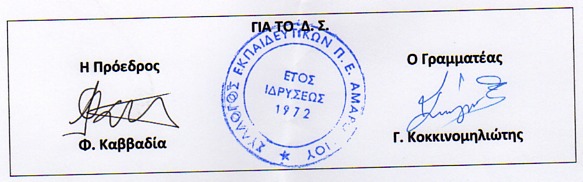 